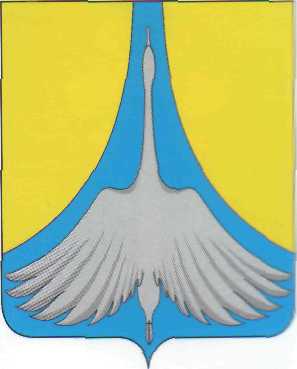 РОССИЙСКАЯ   ФЕДЕРАЦИЯ АДМИНИСТРАЦИИЯ  СИМСКОГО  ГОРОДСКОГО  ПОСЕЛЕНИЯАШИНСКОГО  МУНИЦИПАЛЬНОГО  РАЙОНА                                                         ЧЕЛЯБИНСКОЙ  ОБЛАСТИПОСТАНОВЛЕНИЕот 11.04.2023  года   № 97О возможности заключения концессионного соглашения в отношении объектов теплоснабжения и горячего водоснабжения, расположенных на территории Симского городского поселенияВ соответствии с Федеральным законом «Об общих принципах организации местного самоуправления в Российской Федерации» от 06.10.2003 года № 131-ФЗ, статьей 37 Федерального закона от 21.07.2005 года № 115-ФЗ «О концессионных соглашениях», Уставом Симского городского поселения,  рассмотрев предложение АО «Челябоблкоммунэнерго» (лицо, выступающее с инициативой) о заключении концессионного соглашения в отношении объектов теплоснабжения и горячего водоснабжения на территории Симского городского поселения, учитывая согласование МТР и Э Челябинской области от 10.04.2023 г. № 07/1097, ПОСТАНОВЛЯЮ:Считать возможным заключение концессионного соглашения в отношении объектов теплоснабжения и горячего водоснабжения на территории Симского городского поселения, согласно Приложению № 1, предназначенных для осуществления деятельности, предусмотренной концессионным соглашением, на условиях,  содержащихся  в Предложении АО «Челябоблкоммунэнерго» о заключении концессионного соглашения.Лицо, выступающее с инициативой заключения концессионного соглашения соответствует требованиям, установленным ч. 4.1., 4.11. ст. 37 и ч. 1 ст. 40 Федерального закона от 21.07.2005 года № 115-ФЗ «О концессионных соглашениях».2.  Полномочия Концедента  при заключении, исполнении и изменении концессионного соглашения осуществляет Комитет по управлению муниципальным имуществом и земельным отношениям Симского городского поселения.3. В десятидневный срок со дня принятия настоящего постановления,  разместить на официальном сайте в информационно-телекоммуникационной сети «Интернет» для размещения информации о проведении торгов, определенном Правительством Российской Федерации и на официальном сайте администрации Симского городского поселения, предложение АО «Челябоблкоммунэнерго» о заключении концессионного соглашения в отношении объектов теплоснабжения и горячего водоснабжения на территории Симского городского поселения, в целях принятия заявок о готовности к участию в конкурсе на заключение концессионного соглашения на условиях, определенных в предложении о заключении концессионного соглашения в отношении объекта концессионного соглашения, предусмотренного в предложении о заключении концессионного соглашения, от иных лиц, отвечающих требованиям, предъявляемым частью 4.1 ст. 37 Федерального закона от 21.07.2005 № 115-ФЗ к лицу, выступающему с инициативой заключения концессионного соглашения.4. Образовать комиссию, уполномоченную на прием и рассмотрение заявок о готовности к участию в конкурсе на право заключения концессионного соглашения от иных лиц, выступающих с инициативой заключения концессионного соглашения, в следующем составе:Председатель комиссии:Захарова Ю.А.  – заместитель главы Симского городского поселения.Члены комиссии:Караваев В.А. – начальник отдела по юридическим вопросам и социальной политике администрации Симского городского поселенияСмирнова С.В. – председатель КУМИ и ЗО Симского городского поселения; Воропанова А.С.– ведущий специалист КУМИ и ЗО Симского городского поселения;Дромашко Ю.Е. – начальник финансового отдел администрации Симского городского поселения»5.  Настоящее постановление  вступает  в силу  со дня его официального опубликования.6. Контроль за исполнением настоящего распоряжения возложить на заместителя Главы администрации Симского городского поселения Захарову Ю.А.7. Настоящее постановление разместить на официальном сайте администрации Симского городского поселения  www.gorodsim.ru в информационно-телекоммуникационной сети "Интернет".Глава администрации Симскогогородского поселения                                                                                             Р.Р.ГафаровПриложение №1 к ПостановлениюАдминистрации Симского городского поселения № __ от _____Объект концессионного соглашения1. Нежилое здание – котельная, назначение: производственное, инвентарный номер:16150, литер: 28ББ1Б2б, общей площадью 3108,5 кв.м., кадастровый номер 74-74-03/036/2009-368, расположенное по адресу: по адресу: Челябинская обл., Ашинский район, г. Сим, ул. Пушкина, д.1.Государственная регистрация права собственности Концедента на указанное нежилое здание произведена Управлением Федеральной службы государственной регистрации, кадастра и картографии по Челябинской области, о чем в Едином государственном реестре прав на недвижимое имущество и сделок с ним 02.07.2009 года сделана запись регистрации № 74-74-03/036/2009-369, и выдано свидетельство о государственной регистрации права собственности 74 АВ 099766 от 02.07.2009 года. 2. Нежилое здание – насосная станция горячего водоснабжения, назначение: инженерная инфраструктура, общей площадью 106,5 кв.м., инвентарный номер 16150, литер: 28Р1-Р3, кадастровый номер 74-74-03/036/2009-372, расположенное по адресу: Челябинская обл., Ашинский район, г. Сим, ул. Пушкина, д.1. Государственная регистрация права собственности Концедента на указанное нежилое здание произведена Управлением Федеральной службы государственной регистрации, кадастра и картографии по Челябинской области, о чем в Едином государственном реестре прав на недвижимое имущество и сделок с ним 02.07.2009 года сделана запись регистрации № 74-74-03/036/2009-373, и выдано свидетельство о государственной регистрации права собственности 74 АВ 099763 от 02.07.2009 года. 3. Сооружение – тепловые сети, назначение: сооружения коммунального хозяйства, протяженность: 5357 метров, кадастровый номер  74:03:0000000:2328, по адресу: Россия, Челябинская обл., Ашинский район, г. Сим, от точки 1, расположенной в 200 м юго-западнее жилого дома по улице Давыдова, 2, до теплового колодца К2, до теплового колодца К6, до теплового колодца К9, до жилого дома по улице Курчатова, 3, до жилого дома по улице Курчатова,1, до теплового колодца К12, до теплового колодца К15, до здания по улице Курчатова, 4б; от теплового колодца К2 до здания по улице Кирова, 1; от теплового колодца К2 до теплового колодца К2-1, до теплового колодца К2-4, до жилого дома по улице Кирова,12; от теплового колодца К2-2 до жилого дома по улице Кирова,6; от теплового колодца К2-3 до жилого дома по улице Кирова,8; от теплового колодца К2-4 до жилого дома по улице Кирова,10; от теплового колодца К2-1 до теплового колодца К2-11, до жилого дома по улице Гузакова,13; от теплового колодца К2-11, до теплового колодца К2-12, до теплового колодца К2-14, до жилого дома по улице Давыдова,5; от теплового колодца К2-12 до жилого дома по улице Давыдова,1; от теплового колодца К2-13 до жилого дома по улице Давыдова,1; от теплового колодца К2-14 до жилого дома по улице Давыдова,3; от теплового колодца К4 до жилого дома по улице Кирова,16; от теплового колодца К5 до теплового колодца К5-2 до теплового колодца К5-3, до теплового колодца К5-4, до теплового колодца К5-5, до теплового колодца К5-9, до жилого дома по улице Володарского, 78; от теплового колодца К5-3 до здания по улице Кирова,5; от теплового колодца К5-4до теплового колодца К5-41, до жилого дома по улице Революции,7; от жилого дома по улице Революции,7 до жилого дома по улице Революции,9; от теплового колодца К5-4 до жилого дома по улице Революции,3; от теплового колодца К5-4а до жилого дома по улице Володарского,76; от теплового колодца К5-8 до жилого дома по улице Володарского, 75; от теплового колодца К5-5 до теплового колодца К5-7, до жилого дома по улице Володарского,71; от теплового колодца К5-6 до жилого дома по улице Володарского,74; от теплового колодца К6 до теплового колодца К6-2, до теплового колодца К6-5, до жилого дома по ул. Кирова,13а; от теплового колодца К6-1 до жилого дома по улице Кирова,18; от теплового колодца К6-1 до жилого дома по улице Кирова,22; от теплового колодца К6-2 до жилого дома по улице Кирова,20; о  теплового колодца К6-3 до жилого дома по улице Кирова,20а; от теплового колодца К6-4 до здания по улице Пушкина,11а; от теплового колодца К7 до теплового колодца К7-2, до жилого дома по улице Революции,8; от теплового колодца №7-2 до жилого дома по улице Кирова,15; от точки ТВ1 до жилого дома по улице Кирова,13; от теплового колодца К7 до жилого дома по улице Кирова,24; от теплового колодца К8 до жилого дома по улице Кирова, 26; от жилого дома по улице Кирова, 26 до жилого дома по улице Кирова,28; от жилого дома по улице Кирова,28 до жилого дома по улице Пушкина,17а; от жилого дома по улице Пушкина,17а до жилого дома по улице Пушкина,17; от теплового колодца К8 до теплового колодца К8-2, до жилого дома по улице Революции,11; от теплового колодца К8-2 до жилого дома по улице Революции,11; от жилого дома по улице Революции,11 до жилого дома по улице Революции,10; от жилого дома по улице Революции,10 до жилого дома по улице Революции,12; от теплового колодца К9 до жилого дома по улице Кирова,30; от теплового колодца К9 до теплового колодца К9-3, до жилого дома по улице Кирова,21; от жилого дома по улице Кирова,21 до жилого дома по улице Курчатова,5; от теплового колодца К9-2 до жилого дома по улице Кирова,19; от теплового колодца К9-3 до жилого дома по улице Революции,13; от теплового колодца К10 до жилого дома по улице Кирова,32; от теплового колодца К11 до жилого дома по улице Кирова,34; от жилого дома по улице Курчатова,1 до жилого дома по улице Пушкина,21; от точки Т2, расположенной в 70м южнее здания по улице Давыдова,8 до теплового колодца П1, до теплового колодца П4, до теплового колодца П4, до теплового колодца П9, до теплового колодца П14, до жилого дома по улице Пушкина,15; от теплового колодца П1 до теплового колодца П1-1, до здания по улице Давыдова,8; от теплового колодца П2 до жилого дома по улице Давыдова,2; от теплового колодца П2-1до жилого дома по улице Гузакова,11; от теплового колодца П2-2 до жилого дома по улице Давыдова,4; от теплового колодца П4 до здания по улице Пушкина,6; от теплового колодца П4-1 до жилого дома по улице Гузакова,8; от теплового колодцаП5 до жилого дома по улице Гузакова,10; от теплового колодца П7 до жилого дома по улице Пушкина,7; от теплового колодца П9 до теплового колодца П9-1, до жилого дома по улице Пушкина,9; от теплового колодца П9-1 до жилого дома по улице Кирова,14; от теплового колодца П11 до жилого дома по улице Пушкина,11; от теплового колодца П13 до жилого дома по улице Пушкина,13.Государственная регистрация права собственности Концедента на указанное сооружение произведена Управлением Федеральной службы государственной регистрации, кадастра и картографии по Челябинской области, о чем в Едином государственном реестре прав на недвижимое имущество и сделок с ним 25.09.2015г. сделана запись регистрации № 74-74-003-74/003/029/2015-507/1, и выдано свидетельство о государственной регистрации права собственности 74 01 100008 от 25.09.2015 года. 4. Котельная на «Верхней зоне», назначение: производственное, площадью 1029,7 кв.м., инвентарный номер: 16472, литер 1Б1Б11Б22Р3Р4В5В6К7Л-Л38Т9В, этажность: 2, кадастровый номер 74-74-03/061/2012-234 в состав входит: здание котельной, литер: 1Б1Б11Б2; здания 14 скважины, общей площадью 3,1 кв.м., литер: 2Р, здания береговой насосной, общей площадью 7,7 кв.м., литер: 3Р; электрические сети протяженность:0,492 км, литер: 7Л-Л3; сети канализации протяженность: 92,45м, литер: 6К, количество смотровых колодцев – 4 шт.; сети горячего водоснабжения протяженность: 1789,14м, литер 9В; тепловые сети протяженность: 1859,31 м, литер: 8Т, сети технического водопровода протяженность: 1049,28м, литер: 5В, количество смотровых колодцев - 6шт.; сети хозяйственно-питьевого водопровода протяженность: 93,88 м, литер: 4В, количество смотровых колодцев – 1 шт., расположенная по адресу:Челябинская обл., Ашинский район, г. Сим, ул.40 лет Октября д.60.   Государственная регистрация права собственности Концедента на указанную котельную произведена Управлением Федеральной службы государственной регистрации, кадастра и картографии по Челябинской области, о чем в  Едином государственном реестре прав на недвижимое имущество и сделок с ним 29.03.2013 года сделана запись регистрации № 74-74-03/061/2012-234, и выдано свидетельство о государственной регистрации права собственности 74 АД 290564 от 29.03.2013 года. Сведения о составе, описании, оборудовании и технико-экономических показателях объекта концессионного соглашенияI. Перечень и техническое описание Объекта Соглашения, расположенного по адресу: Челябинская область, г. Сим, ул. Пушкина, д. 11) Перечень и техническое описание недвижимого имущества, расположенного по адресу: Челябинская область, г. Сим, ул. Пушкина, д. 1:2) Перечень и техническое описание иного имущества, расположенного по адресу: Челябинская область, г. Сим, ул. Пушкина, д. 1:II. Перечень и техническое описание Объекта Соглашения, расположенного по адресу: Челябинская область, г. Сим, ул. 40 лет Октября, д. 60:1. Перечень и техническое описание недвижимого имущества, расположенного по адресу: Челябинская область, г. Сим, ул. 40 лет Октября, д. 60:2) Перечень и техническое описание иного имущества, расположенного по адресу: Челябинская область, г. Сим, ул. 40 лет Октября, д. 60:№п/пНаименование и адресНазначениеТехнические характеристикиГод ввода в эксплуатациюТех. состояние объекта 1.Нежилое здание - котельная, кадастровый номер 74:03:0814009:103,  площадь 3 108,5 кв.м., по адресу: Челябинская область, Ашинский район,  г. Сим, ул. Пушкина, д.1 (котельная «Агрегат)ПроизводственноеОбщая площадь  - 3108,5 кв.м., фундамент - бутовый ленточный, стены – кирпич, частично панельные, перекрытия – железобетонные панели, крыша - совмещенная с перекрытием мягкая кровля, полы-бетонные, проемы оконные - деревянные, частично пластиковые, проем дверной – металлические ворота, объем 18398 куб.м.Котельная отапливает жилые дома, объекты социальной сферы, объекты юридических лиц, частично производственные объекты предприятия ПАО «Агрегат».Основным топливом является природный газ, резервным – печное топливо.Установленная максимальная мощность котельной составляет – 63,87 Гкал/час, максимально подключенная нагрузка на коллекторах – 27,76 Гкал/час. Система централизованного теплоснабжения водоснабжения – закрытая, в качестве теплоносителя в системе используется горячая вода. Система ГВС закрытая централизованная, горячая вода для нужд ГВС нагревается в теплообменниках источника тепла,  и поступает к потребителям по трубопроводам ГВС.Котельная работает с октября по апрель на отопление и ГВС, летом – ГВС, по температурному графику 95-70 град. ГРУ находится в помещении котельной, входное давление 0,6 МПа, рабочее 0,41 МПа.Установленная максимальная мощность котельной составляет – 60 Гкал/час, максимально подключенная нагрузка – 24,28 Гкал/час. Объект расположен в пределах земельного участка с кадастровым номером 74:03:0819001:226., общей площадью 12 988 кв.м.1983Удовлетворительное 2.Нежилое здание - насосная станция горячего водоснабжения,  кадастровый номер 74:03:0814009:84,  общая площадь 106,5 кв.м., по адресу: Челябинская область, Ашинский район,  г. Сим, ул. Пушкина, д.1Инженерная инфраструктураОбщая площадь - 106,5 кв.м., фундамент - бутовый ленточный, стены – шлакоблок с облицовкой силикатным кирпичом, перекрытия – железобетонные, крыша - совмещенная с перекрытием мягкая кровля, полы бетонные, проемы оконные - деревянные, проем дверной – металлическая дверь, объем - 546 куб.м.Объект расположен в пределах земельного участка с кадастровым номером 74:03:0819001:226., общей площадью 12 988 кв.м1983Удовлетворительное 3.Сооружение – тепловые сети, кадастровый номер 74:03:0000000:2328, протяженностью 5357 мСооружения коммунального хозяйстваМатериал - Сталь, с Ду500мм до Ду50мм, протяженность - 5357м (в 4-хтрубном исполнении), проложены надземно на железобетонных опорах, частично подземно – в непроходных каналах. 1983Удовлетворительное  (Необходим ремонт тепловой изоляции и замена участков тепловых сетей и трубопроводов ГВС)Примечание:Тепловые сети расположены по адресу: Челябинская обл., Ашинский район, г. Сим, от точки 1, расположенной в 200 м юго-западнее жилого дома по улице Давыдова, 2, до теплового колодца К2, до теплового колодца К6, до теплового колодца К9, до жилого дома по улице Курчатова, 3, до жилого дома по улице Курчатова,1, до теплового колодца К12, до теплового колодца К15, до здания по улице Курчатова, 4б; от теплового колодца К2 до здания по улице Кирова, 1; от теплового колодца К2 до теплового колодца К2-1, до теплового колодца К2-4, до жилого дома по улице Кирова,12; от теплового колодца К2-2 до жилого дома по улице Кирова,6; от теплового колодца К2-3 до жилого дома по улице Кирова,8; от теплового колодца К2-4 до жилого дома по улице Кирова,10; от теплового колодца К2-1 до теплового колодца К2-11, до жилого дома по улице Гузакова,13; от теплового колодца К2-11, до теплового колодца К2-12, до теплового колодца К2-14, до жилого дома по улице Давыдова,5; от теплового колодца К2-12 до жилого дома по улице Давыдова,1; от теплового колодца К2-13 до жилого дома по улице Давыдова,1; от теплового колодца К2-14 до жилого дома по улице Давыдова,3; от теплового колодца К4 до жилого дома по улице Кирова,16; от теплового колодца К5 до теплового колодца К5-2 до теплового колодца К5-3, до теплового колодца К5-4, до теплового колодца К5-5, до теплового колодца К5-9, до жилого дома по улице Володарского, 78; от теплового колодца К5-3 до здания по улице Кирова,5; от теплового колодца К5-4до теплового колодца К5-41, до жилого дома по улице Революции,7; от жилого дома по улице Революции,7 до жилого дома по улице Революции,9; от теплового колодца К5-4 до жилого дома по улице Революции,3; от теплового колодца К5-4а до жилого дома по улице Володарского,76; от теплового колодца К5-8 до жилого дома по улице Володарского, 75; от теплового колодца К5-5 до теплового колодца К5-7, до жилого дома по улице Володарского,71; от теплового колодца К5-6 до жилого дома по улице Володарского,74; от теплового колодца К6 до теплового колодца К6-2, до теплового колодца К6-5, до жилого дома по ул. Кирова,13а; от теплового колодца К6-1 до жилого дома по улице Кирова,18; от теплового колодца К6-1 до жилого дома по улице Кирова,22; от теплового колодца К6-2 до жилого дома по улице Кирова,20; о  теплового колодца К6-3 до жилого дома по улице Кирова,20а; от теплового колодца К6-4 до здания по улице Пушкина,11а; от теплового колодца К7 до теплового колодца К7-2, до жилого дома по улице Революции,8; от теплового колодца №7-2 до жилого дома по улице Кирова,15; от точки ТВ1 до жилого дома по улице Кирова,13; от теплового колодца К7 до жилого дома по улице Кирова,24; от теплового колодца К8 до жилого дома по улице Кирова, 26; от жилого дома по улице Кирова, 26 до жилого дома по улице Кирова,28; от жилого дома по улице Кирова,28 до жилого дома по улице Пушкина,17а; от жилого дома по улице Пушкина,17а до жилого дома по улице Пушкина,17; от теплового колодца К8 до теплового колодца К8-2, до жилого дома по улице Революции,11; от теплового колодца К8-2 до жилого дома по улице Революции,11; от жилого дома по улице Революции,11 до жилого дома по улице Революции,10; от жилого дома по улице Революции,10 до жилого дома по улице Революции,12; от теплового колодца К9 до жилого дома по улице Кирова,30; от теплового колодца К9 до теплового колодца К9-3, до жилого дома по улице Кирова,21; от жилого дома по улице Кирова,21 до жилого дома по улице Курчатова,5; от теплового колодца К9-2 до жилого дома по улице Кирова,19; от теплового колодца К9-3 до жилого дома по улице Революции,13; от теплового колодца К10 до жилого дома по улице Кирова,32; от теплового колодца К11 до жилого дома по улице Кирова,34; от жилого дома по улице Курчатова,1 до жилого дома по улице Пушкина,21; от точки Т2, расположенной в 70м южнее здания по улице Давыдова,8 до теплового колодца П1, до теплового колодца П4, до теплового колодца П4, до теплового колодца П9, до теплового колодца П14, до жилого дома по улице Пушкина,15; от теплового колодца П1 до теплового колодца П1-1, до здания по улице Давыдова,8; от теплового колодца П2 до жилого дома по улице Давыдова,2; от теплового колодца П2-1до жилого дома по улице Гузакова,11; от теплового колодца П2-2 до жилого дома по улице Давыдова,4; от теплового колодца П4 до здания по улице Пушкина,6; от теплового колодца П4-1 до жилого дома по улице Гузакова,8; от теплового колодцаП5 до жилого дома по улице Гузакова,10; от теплового колодца П7 до жилого дома по улице Пушкина,7; от теплового колодца П9 до теплового колодца П9-1, до жилого дома по улице Пушкина,9; от теплового колодца П9-1 до жилого дома по улице Кирова,14; от теплового колодца П11 до жилого дома по улице Пушкина,11; от теплового колодца П13 до жилого дома по улице Пушкина,13.Примечание:Тепловые сети расположены по адресу: Челябинская обл., Ашинский район, г. Сим, от точки 1, расположенной в 200 м юго-западнее жилого дома по улице Давыдова, 2, до теплового колодца К2, до теплового колодца К6, до теплового колодца К9, до жилого дома по улице Курчатова, 3, до жилого дома по улице Курчатова,1, до теплового колодца К12, до теплового колодца К15, до здания по улице Курчатова, 4б; от теплового колодца К2 до здания по улице Кирова, 1; от теплового колодца К2 до теплового колодца К2-1, до теплового колодца К2-4, до жилого дома по улице Кирова,12; от теплового колодца К2-2 до жилого дома по улице Кирова,6; от теплового колодца К2-3 до жилого дома по улице Кирова,8; от теплового колодца К2-4 до жилого дома по улице Кирова,10; от теплового колодца К2-1 до теплового колодца К2-11, до жилого дома по улице Гузакова,13; от теплового колодца К2-11, до теплового колодца К2-12, до теплового колодца К2-14, до жилого дома по улице Давыдова,5; от теплового колодца К2-12 до жилого дома по улице Давыдова,1; от теплового колодца К2-13 до жилого дома по улице Давыдова,1; от теплового колодца К2-14 до жилого дома по улице Давыдова,3; от теплового колодца К4 до жилого дома по улице Кирова,16; от теплового колодца К5 до теплового колодца К5-2 до теплового колодца К5-3, до теплового колодца К5-4, до теплового колодца К5-5, до теплового колодца К5-9, до жилого дома по улице Володарского, 78; от теплового колодца К5-3 до здания по улице Кирова,5; от теплового колодца К5-4до теплового колодца К5-41, до жилого дома по улице Революции,7; от жилого дома по улице Революции,7 до жилого дома по улице Революции,9; от теплового колодца К5-4 до жилого дома по улице Революции,3; от теплового колодца К5-4а до жилого дома по улице Володарского,76; от теплового колодца К5-8 до жилого дома по улице Володарского, 75; от теплового колодца К5-5 до теплового колодца К5-7, до жилого дома по улице Володарского,71; от теплового колодца К5-6 до жилого дома по улице Володарского,74; от теплового колодца К6 до теплового колодца К6-2, до теплового колодца К6-5, до жилого дома по ул. Кирова,13а; от теплового колодца К6-1 до жилого дома по улице Кирова,18; от теплового колодца К6-1 до жилого дома по улице Кирова,22; от теплового колодца К6-2 до жилого дома по улице Кирова,20; о  теплового колодца К6-3 до жилого дома по улице Кирова,20а; от теплового колодца К6-4 до здания по улице Пушкина,11а; от теплового колодца К7 до теплового колодца К7-2, до жилого дома по улице Революции,8; от теплового колодца №7-2 до жилого дома по улице Кирова,15; от точки ТВ1 до жилого дома по улице Кирова,13; от теплового колодца К7 до жилого дома по улице Кирова,24; от теплового колодца К8 до жилого дома по улице Кирова, 26; от жилого дома по улице Кирова, 26 до жилого дома по улице Кирова,28; от жилого дома по улице Кирова,28 до жилого дома по улице Пушкина,17а; от жилого дома по улице Пушкина,17а до жилого дома по улице Пушкина,17; от теплового колодца К8 до теплового колодца К8-2, до жилого дома по улице Революции,11; от теплового колодца К8-2 до жилого дома по улице Революции,11; от жилого дома по улице Революции,11 до жилого дома по улице Революции,10; от жилого дома по улице Революции,10 до жилого дома по улице Революции,12; от теплового колодца К9 до жилого дома по улице Кирова,30; от теплового колодца К9 до теплового колодца К9-3, до жилого дома по улице Кирова,21; от жилого дома по улице Кирова,21 до жилого дома по улице Курчатова,5; от теплового колодца К9-2 до жилого дома по улице Кирова,19; от теплового колодца К9-3 до жилого дома по улице Революции,13; от теплового колодца К10 до жилого дома по улице Кирова,32; от теплового колодца К11 до жилого дома по улице Кирова,34; от жилого дома по улице Курчатова,1 до жилого дома по улице Пушкина,21; от точки Т2, расположенной в 70м южнее здания по улице Давыдова,8 до теплового колодца П1, до теплового колодца П4, до теплового колодца П4, до теплового колодца П9, до теплового колодца П14, до жилого дома по улице Пушкина,15; от теплового колодца П1 до теплового колодца П1-1, до здания по улице Давыдова,8; от теплового колодца П2 до жилого дома по улице Давыдова,2; от теплового колодца П2-1до жилого дома по улице Гузакова,11; от теплового колодца П2-2 до жилого дома по улице Давыдова,4; от теплового колодца П4 до здания по улице Пушкина,6; от теплового колодца П4-1 до жилого дома по улице Гузакова,8; от теплового колодцаП5 до жилого дома по улице Гузакова,10; от теплового колодца П7 до жилого дома по улице Пушкина,7; от теплового колодца П9 до теплового колодца П9-1, до жилого дома по улице Пушкина,9; от теплового колодца П9-1 до жилого дома по улице Кирова,14; от теплового колодца П11 до жилого дома по улице Пушкина,11; от теплового колодца П13 до жилого дома по улице Пушкина,13.Примечание:Тепловые сети расположены по адресу: Челябинская обл., Ашинский район, г. Сим, от точки 1, расположенной в 200 м юго-западнее жилого дома по улице Давыдова, 2, до теплового колодца К2, до теплового колодца К6, до теплового колодца К9, до жилого дома по улице Курчатова, 3, до жилого дома по улице Курчатова,1, до теплового колодца К12, до теплового колодца К15, до здания по улице Курчатова, 4б; от теплового колодца К2 до здания по улице Кирова, 1; от теплового колодца К2 до теплового колодца К2-1, до теплового колодца К2-4, до жилого дома по улице Кирова,12; от теплового колодца К2-2 до жилого дома по улице Кирова,6; от теплового колодца К2-3 до жилого дома по улице Кирова,8; от теплового колодца К2-4 до жилого дома по улице Кирова,10; от теплового колодца К2-1 до теплового колодца К2-11, до жилого дома по улице Гузакова,13; от теплового колодца К2-11, до теплового колодца К2-12, до теплового колодца К2-14, до жилого дома по улице Давыдова,5; от теплового колодца К2-12 до жилого дома по улице Давыдова,1; от теплового колодца К2-13 до жилого дома по улице Давыдова,1; от теплового колодца К2-14 до жилого дома по улице Давыдова,3; от теплового колодца К4 до жилого дома по улице Кирова,16; от теплового колодца К5 до теплового колодца К5-2 до теплового колодца К5-3, до теплового колодца К5-4, до теплового колодца К5-5, до теплового колодца К5-9, до жилого дома по улице Володарского, 78; от теплового колодца К5-3 до здания по улице Кирова,5; от теплового колодца К5-4до теплового колодца К5-41, до жилого дома по улице Революции,7; от жилого дома по улице Революции,7 до жилого дома по улице Революции,9; от теплового колодца К5-4 до жилого дома по улице Революции,3; от теплового колодца К5-4а до жилого дома по улице Володарского,76; от теплового колодца К5-8 до жилого дома по улице Володарского, 75; от теплового колодца К5-5 до теплового колодца К5-7, до жилого дома по улице Володарского,71; от теплового колодца К5-6 до жилого дома по улице Володарского,74; от теплового колодца К6 до теплового колодца К6-2, до теплового колодца К6-5, до жилого дома по ул. Кирова,13а; от теплового колодца К6-1 до жилого дома по улице Кирова,18; от теплового колодца К6-1 до жилого дома по улице Кирова,22; от теплового колодца К6-2 до жилого дома по улице Кирова,20; о  теплового колодца К6-3 до жилого дома по улице Кирова,20а; от теплового колодца К6-4 до здания по улице Пушкина,11а; от теплового колодца К7 до теплового колодца К7-2, до жилого дома по улице Революции,8; от теплового колодца №7-2 до жилого дома по улице Кирова,15; от точки ТВ1 до жилого дома по улице Кирова,13; от теплового колодца К7 до жилого дома по улице Кирова,24; от теплового колодца К8 до жилого дома по улице Кирова, 26; от жилого дома по улице Кирова, 26 до жилого дома по улице Кирова,28; от жилого дома по улице Кирова,28 до жилого дома по улице Пушкина,17а; от жилого дома по улице Пушкина,17а до жилого дома по улице Пушкина,17; от теплового колодца К8 до теплового колодца К8-2, до жилого дома по улице Революции,11; от теплового колодца К8-2 до жилого дома по улице Революции,11; от жилого дома по улице Революции,11 до жилого дома по улице Революции,10; от жилого дома по улице Революции,10 до жилого дома по улице Революции,12; от теплового колодца К9 до жилого дома по улице Кирова,30; от теплового колодца К9 до теплового колодца К9-3, до жилого дома по улице Кирова,21; от жилого дома по улице Кирова,21 до жилого дома по улице Курчатова,5; от теплового колодца К9-2 до жилого дома по улице Кирова,19; от теплового колодца К9-3 до жилого дома по улице Революции,13; от теплового колодца К10 до жилого дома по улице Кирова,32; от теплового колодца К11 до жилого дома по улице Кирова,34; от жилого дома по улице Курчатова,1 до жилого дома по улице Пушкина,21; от точки Т2, расположенной в 70м южнее здания по улице Давыдова,8 до теплового колодца П1, до теплового колодца П4, до теплового колодца П4, до теплового колодца П9, до теплового колодца П14, до жилого дома по улице Пушкина,15; от теплового колодца П1 до теплового колодца П1-1, до здания по улице Давыдова,8; от теплового колодца П2 до жилого дома по улице Давыдова,2; от теплового колодца П2-1до жилого дома по улице Гузакова,11; от теплового колодца П2-2 до жилого дома по улице Давыдова,4; от теплового колодца П4 до здания по улице Пушкина,6; от теплового колодца П4-1 до жилого дома по улице Гузакова,8; от теплового колодцаП5 до жилого дома по улице Гузакова,10; от теплового колодца П7 до жилого дома по улице Пушкина,7; от теплового колодца П9 до теплового колодца П9-1, до жилого дома по улице Пушкина,9; от теплового колодца П9-1 до жилого дома по улице Кирова,14; от теплового колодца П11 до жилого дома по улице Пушкина,11; от теплового колодца П13 до жилого дома по улице Пушкина,13.Примечание:Тепловые сети расположены по адресу: Челябинская обл., Ашинский район, г. Сим, от точки 1, расположенной в 200 м юго-западнее жилого дома по улице Давыдова, 2, до теплового колодца К2, до теплового колодца К6, до теплового колодца К9, до жилого дома по улице Курчатова, 3, до жилого дома по улице Курчатова,1, до теплового колодца К12, до теплового колодца К15, до здания по улице Курчатова, 4б; от теплового колодца К2 до здания по улице Кирова, 1; от теплового колодца К2 до теплового колодца К2-1, до теплового колодца К2-4, до жилого дома по улице Кирова,12; от теплового колодца К2-2 до жилого дома по улице Кирова,6; от теплового колодца К2-3 до жилого дома по улице Кирова,8; от теплового колодца К2-4 до жилого дома по улице Кирова,10; от теплового колодца К2-1 до теплового колодца К2-11, до жилого дома по улице Гузакова,13; от теплового колодца К2-11, до теплового колодца К2-12, до теплового колодца К2-14, до жилого дома по улице Давыдова,5; от теплового колодца К2-12 до жилого дома по улице Давыдова,1; от теплового колодца К2-13 до жилого дома по улице Давыдова,1; от теплового колодца К2-14 до жилого дома по улице Давыдова,3; от теплового колодца К4 до жилого дома по улице Кирова,16; от теплового колодца К5 до теплового колодца К5-2 до теплового колодца К5-3, до теплового колодца К5-4, до теплового колодца К5-5, до теплового колодца К5-9, до жилого дома по улице Володарского, 78; от теплового колодца К5-3 до здания по улице Кирова,5; от теплового колодца К5-4до теплового колодца К5-41, до жилого дома по улице Революции,7; от жилого дома по улице Революции,7 до жилого дома по улице Революции,9; от теплового колодца К5-4 до жилого дома по улице Революции,3; от теплового колодца К5-4а до жилого дома по улице Володарского,76; от теплового колодца К5-8 до жилого дома по улице Володарского, 75; от теплового колодца К5-5 до теплового колодца К5-7, до жилого дома по улице Володарского,71; от теплового колодца К5-6 до жилого дома по улице Володарского,74; от теплового колодца К6 до теплового колодца К6-2, до теплового колодца К6-5, до жилого дома по ул. Кирова,13а; от теплового колодца К6-1 до жилого дома по улице Кирова,18; от теплового колодца К6-1 до жилого дома по улице Кирова,22; от теплового колодца К6-2 до жилого дома по улице Кирова,20; о  теплового колодца К6-3 до жилого дома по улице Кирова,20а; от теплового колодца К6-4 до здания по улице Пушкина,11а; от теплового колодца К7 до теплового колодца К7-2, до жилого дома по улице Революции,8; от теплового колодца №7-2 до жилого дома по улице Кирова,15; от точки ТВ1 до жилого дома по улице Кирова,13; от теплового колодца К7 до жилого дома по улице Кирова,24; от теплового колодца К8 до жилого дома по улице Кирова, 26; от жилого дома по улице Кирова, 26 до жилого дома по улице Кирова,28; от жилого дома по улице Кирова,28 до жилого дома по улице Пушкина,17а; от жилого дома по улице Пушкина,17а до жилого дома по улице Пушкина,17; от теплового колодца К8 до теплового колодца К8-2, до жилого дома по улице Революции,11; от теплового колодца К8-2 до жилого дома по улице Революции,11; от жилого дома по улице Революции,11 до жилого дома по улице Революции,10; от жилого дома по улице Революции,10 до жилого дома по улице Революции,12; от теплового колодца К9 до жилого дома по улице Кирова,30; от теплового колодца К9 до теплового колодца К9-3, до жилого дома по улице Кирова,21; от жилого дома по улице Кирова,21 до жилого дома по улице Курчатова,5; от теплового колодца К9-2 до жилого дома по улице Кирова,19; от теплового колодца К9-3 до жилого дома по улице Революции,13; от теплового колодца К10 до жилого дома по улице Кирова,32; от теплового колодца К11 до жилого дома по улице Кирова,34; от жилого дома по улице Курчатова,1 до жилого дома по улице Пушкина,21; от точки Т2, расположенной в 70м южнее здания по улице Давыдова,8 до теплового колодца П1, до теплового колодца П4, до теплового колодца П4, до теплового колодца П9, до теплового колодца П14, до жилого дома по улице Пушкина,15; от теплового колодца П1 до теплового колодца П1-1, до здания по улице Давыдова,8; от теплового колодца П2 до жилого дома по улице Давыдова,2; от теплового колодца П2-1до жилого дома по улице Гузакова,11; от теплового колодца П2-2 до жилого дома по улице Давыдова,4; от теплового колодца П4 до здания по улице Пушкина,6; от теплового колодца П4-1 до жилого дома по улице Гузакова,8; от теплового колодцаП5 до жилого дома по улице Гузакова,10; от теплового колодца П7 до жилого дома по улице Пушкина,7; от теплового колодца П9 до теплового колодца П9-1, до жилого дома по улице Пушкина,9; от теплового колодца П9-1 до жилого дома по улице Кирова,14; от теплового колодца П11 до жилого дома по улице Пушкина,11; от теплового колодца П13 до жилого дома по улице Пушкина,13.Примечание:Тепловые сети расположены по адресу: Челябинская обл., Ашинский район, г. Сим, от точки 1, расположенной в 200 м юго-западнее жилого дома по улице Давыдова, 2, до теплового колодца К2, до теплового колодца К6, до теплового колодца К9, до жилого дома по улице Курчатова, 3, до жилого дома по улице Курчатова,1, до теплового колодца К12, до теплового колодца К15, до здания по улице Курчатова, 4б; от теплового колодца К2 до здания по улице Кирова, 1; от теплового колодца К2 до теплового колодца К2-1, до теплового колодца К2-4, до жилого дома по улице Кирова,12; от теплового колодца К2-2 до жилого дома по улице Кирова,6; от теплового колодца К2-3 до жилого дома по улице Кирова,8; от теплового колодца К2-4 до жилого дома по улице Кирова,10; от теплового колодца К2-1 до теплового колодца К2-11, до жилого дома по улице Гузакова,13; от теплового колодца К2-11, до теплового колодца К2-12, до теплового колодца К2-14, до жилого дома по улице Давыдова,5; от теплового колодца К2-12 до жилого дома по улице Давыдова,1; от теплового колодца К2-13 до жилого дома по улице Давыдова,1; от теплового колодца К2-14 до жилого дома по улице Давыдова,3; от теплового колодца К4 до жилого дома по улице Кирова,16; от теплового колодца К5 до теплового колодца К5-2 до теплового колодца К5-3, до теплового колодца К5-4, до теплового колодца К5-5, до теплового колодца К5-9, до жилого дома по улице Володарского, 78; от теплового колодца К5-3 до здания по улице Кирова,5; от теплового колодца К5-4до теплового колодца К5-41, до жилого дома по улице Революции,7; от жилого дома по улице Революции,7 до жилого дома по улице Революции,9; от теплового колодца К5-4 до жилого дома по улице Революции,3; от теплового колодца К5-4а до жилого дома по улице Володарского,76; от теплового колодца К5-8 до жилого дома по улице Володарского, 75; от теплового колодца К5-5 до теплового колодца К5-7, до жилого дома по улице Володарского,71; от теплового колодца К5-6 до жилого дома по улице Володарского,74; от теплового колодца К6 до теплового колодца К6-2, до теплового колодца К6-5, до жилого дома по ул. Кирова,13а; от теплового колодца К6-1 до жилого дома по улице Кирова,18; от теплового колодца К6-1 до жилого дома по улице Кирова,22; от теплового колодца К6-2 до жилого дома по улице Кирова,20; о  теплового колодца К6-3 до жилого дома по улице Кирова,20а; от теплового колодца К6-4 до здания по улице Пушкина,11а; от теплового колодца К7 до теплового колодца К7-2, до жилого дома по улице Революции,8; от теплового колодца №7-2 до жилого дома по улице Кирова,15; от точки ТВ1 до жилого дома по улице Кирова,13; от теплового колодца К7 до жилого дома по улице Кирова,24; от теплового колодца К8 до жилого дома по улице Кирова, 26; от жилого дома по улице Кирова, 26 до жилого дома по улице Кирова,28; от жилого дома по улице Кирова,28 до жилого дома по улице Пушкина,17а; от жилого дома по улице Пушкина,17а до жилого дома по улице Пушкина,17; от теплового колодца К8 до теплового колодца К8-2, до жилого дома по улице Революции,11; от теплового колодца К8-2 до жилого дома по улице Революции,11; от жилого дома по улице Революции,11 до жилого дома по улице Революции,10; от жилого дома по улице Революции,10 до жилого дома по улице Революции,12; от теплового колодца К9 до жилого дома по улице Кирова,30; от теплового колодца К9 до теплового колодца К9-3, до жилого дома по улице Кирова,21; от жилого дома по улице Кирова,21 до жилого дома по улице Курчатова,5; от теплового колодца К9-2 до жилого дома по улице Кирова,19; от теплового колодца К9-3 до жилого дома по улице Революции,13; от теплового колодца К10 до жилого дома по улице Кирова,32; от теплового колодца К11 до жилого дома по улице Кирова,34; от жилого дома по улице Курчатова,1 до жилого дома по улице Пушкина,21; от точки Т2, расположенной в 70м южнее здания по улице Давыдова,8 до теплового колодца П1, до теплового колодца П4, до теплового колодца П4, до теплового колодца П9, до теплового колодца П14, до жилого дома по улице Пушкина,15; от теплового колодца П1 до теплового колодца П1-1, до здания по улице Давыдова,8; от теплового колодца П2 до жилого дома по улице Давыдова,2; от теплового колодца П2-1до жилого дома по улице Гузакова,11; от теплового колодца П2-2 до жилого дома по улице Давыдова,4; от теплового колодца П4 до здания по улице Пушкина,6; от теплового колодца П4-1 до жилого дома по улице Гузакова,8; от теплового колодцаП5 до жилого дома по улице Гузакова,10; от теплового колодца П7 до жилого дома по улице Пушкина,7; от теплового колодца П9 до теплового колодца П9-1, до жилого дома по улице Пушкина,9; от теплового колодца П9-1 до жилого дома по улице Кирова,14; от теплового колодца П11 до жилого дома по улице Пушкина,11; от теплового колодца П13 до жилого дома по улице Пушкина,13.№п/пНаименование объектаНазначениеобъектаТехническаяхарактеристикаГодввода в эксплуатацию объектаТех. состояние объекта1Котел водогрейный марки «ПТВМ-30»          ст.№1 с автоматикой и горелками  типа «ГМГ-10» - 6 шт.Выработка тепловой энергииТепловая мощность:30 Гкал/часКПД 85%2008Удовлетворительное2Котел водогрейный марки «ПТВМ-30»          ст.№2 с автоматикой и горелками  типа «ГМГ-10» - 6 шт.Выработка тепловой энергииТепловая мощность:30 Гкал/часКПД 85%2009Удовлетворительное3Котел водогрейный марки «RS-D4500»          ст.№3 с автоматикой и горелкой  марки «GI 500 MC»Выработка тепловой энергииТепловая мощность:3,87 Гкал/часКПД 91%2018Удовлетворительное4Дымосос водогрейного котла ст.№1 типа Д-15,5Обеспечение тяги топки котла63000м3/час700 об/мин100кВт.1983Удовлетворительное5Дымосос водогрейного котла ст.№2 типа Д-15,5Обеспечение тяги топки котла63000м3/час700 об/мин100кВт.1983Удовлетворительное6Дутьевые вентиляторы котла ст.№1 типа ВД Н-11,2   -2штПодача воздуха на горелку котла.28000 м3/час1500 об/мин55кВт1983Удовлетворительное7Дутьевые вентиляторы котла ст.№2 типа ВД -11,2   -2штПодача воздуха на горелку котла.28000 м3/час1500 об/мин55кВт1983Удовлетворительное8Сетевой насос ст.№1 типа 1Д1250х63Передача тепловой энергии1250м3/час.63м.вс.т.200 кВт.2013Неудовлетворительное (требуется замена)9Сетевой насос ст.№2 типа 1Д1250х63Передача тепловой энергии1250м3/час.63м.вс.т.220 кВт.2013Удовлетворительное10Сетевой насос №3 типа 1Д1250х125Передача тепловой энергии1250м3/час.125 м.вс.т.280 кВт.1983Удовлетворительное11Насос рециркуляции ст.№ 1 водогрейных котлов  ПТВМ-30 №1,2 типа GrundfosNK150 250/284A²Корректирование температурного ре-жима кот-ла при вы-воде на технологические параметрыОт 0°С до +120°С2008Удовлетворительное12Насос рециркуляции ст.№ 2 водогрейных котлов  ПТВМ-30 №1,2 марки «Д320-50»Корректирование температурного режима котла при выводе на технологические пара-метры320м3/час.50м.вс.т.70 кВт.2018Удовлетворительное13Насос циркуляционный ст. № 1 водогрейного котла  марки «RS-D4500»          №3 марки Wilo BL80/160-18.5/2Циркуляция котловой горячей воды250м3/час.30м.вс.т.19квт.2018Удовлетворительное14Насос циркуляционный ст.№ 1 водогрейного котла  марки «RS-D4500»          ст.№3 марки  К150-125-315аЦиркуляция котловой горячей воды180м3/час.26м.вс.т.18,8квт.2022Удовлетворительное15Подпиточный насос ст.№1 К100-80-160Забор исходной воды из водо-хранилища для технологических нужд котельной.100м3/час32 м.вод.ст11,9 квт.2020Удовлетворительное16Подпиточный насос ст.№2 К100-80-160Забор исходной воды из водо-хранилища для технологических нужд котельной.100м3/час32 м.вод.ст11,9 квт.2009Удовлетворительное17Подпиточный насос ст.№3 К100-65-200Забор исходной воды из водо-хранилища для технологических нужд котельной100 м3/час50 м.вод.ст18,9 квт.2018Удовлетворительное18Подпиточный насос ст.№4 К100-65-200Забор исходной воды из водо-хранилища для техно-логических нужд котельной.100 м3/час50 м.вод.ст18,9 квт.2008Удовлетворительное19Насосы циркуляции ГВС ст.№1К-100-65-250Обеспечение технологического режима теплообменников.100 м3/час80м.вод.ст33,6 квт.2019Удовлетворительное20Насосы циркуляции ГВС ст.№2К100-65-250Обеспечение технологического режима теплообменников.90м3/час67м.вод.ст26,6 квт.2011Удовлетворительное21Сетевой насос ГВС ст.№1 Д320-50Подача ГВС потребителю320м3/час50 м.вод.ст75 квт2019удовлетворительное22Сетевой насос ГВС ст.№2Д320-50Подача ГВС потребителю320м3/час50 м.вод.ст75 квт2018Удовлетворительное23Блок клапанов газовый ВН. 8Н-1Подачагаза к котлу2008Удовлетворительное24Блок клапанов газовый ВН. 8Н-1Подачагаза к котлу2008Удовлетворительное25Блок клапанов газовый«ВН.8Н-1.» (2шт )Подачагаза к горелкам2020Удовлетворительное26Механические фильтры Ǿ3м.                           (3шт)Очистка исходной воды от механических примесей.Ду3000Входное давление-6м.в.с.т.1996Удовлетворительное27Пластинчатый теплообменник  GCP-051-M-6-P-80Передача тепла котловой воды в системе ГВС.Рабочее давление 1,6МпаРабочая температура 150°С2017Удовлетворительное28ПодстанцияТП-4 «В»Подача электроэнергии к оборудованию котельной.РУ- 6кВРУ- 0,4кВ;ТМЗ 1000/101000кВА – 2 шт.1983Удовлетворительное29Бак аккумуляторДля накопления воды для нужд ГВСМеталлическая емкость,V=1000м31983Удовлетворительное (требуется антикорроз. гуммировка)30Приемная емкостьХранение резервного топливаV=63м31983Удовлетворительное№п/пНаименование и адресНазначениеТехнические характеристикиГод ввода в эксплуатациюТех. состояние объекта 1.Нежилое здание – котельная на «Верхней зоне», кадастровый номер: 74:03:0804019:19. по адресу: Челябинская область. Ашинский район,  г. Сим, ул. 40 лет Октября, д.60,в состав входит:Производственное, инженерная инфраструктураКотельная отапливает объекты социальной сферы, жилые дома и юридические лица. Топливом для котельной является природный газ, аварийным – дизельное топливо. Установленная мощность котельной – 10 Гкал/час, максимально подключенная нагрузка  - 4,0 Гкал/час. Техническая возможность обеспечения теплоснабжения, в соответствии с требованиями, установленными законодательством присутствует. В качестве водоподготовительной установки для подпиточной воды используется  комплекс пропорционального дозирования реагента «Пронакор».Котельная работает в осенне-зимний период (октябрь – апрель месяц) на отопление и ГВС.Средний коэффициент полезного действия котлов (брутто) составляет – 89,15 %.Температурный график работы теплоэнергетического комплекса  90-65ºС.Объект расположен в пределах земельного участка с кадастровым номером 74:03:0804015:318., общей площадью 2 347 кв.м1980Удовлетворительное 1.1.Здание котельной, пл. 1029,7 кв.м.Размещение основного и вспомогательного оборудования котельнойЗдание котельной: площадь 1029,7 кв.м., литер: 1Б1Б11Б2;  фундамент - бетонные блоки, стены – шлакоблок с облицовкой силикатным кирпичом, кровля -трехслойная рулонная на битумной основе, перекрытия – сборные железобетонные, полы – 1 этаж-бетонные, 2 этаж - деревянные, проемы оконные - деревянные, дверные –металлические, деревянные, объем - 5262 куб.м.  1980Удовлетворительное 1.2.Здания 14 скважин, пл. 33,1 кв.м.Размещение насосного оборудования для подачи воды на котельнуюЗдание 14 скважины: общей площадью 33,1 кв.м., литер: 2Р,фундамент – бутовый ленточный, стены – шлакоблок с облицовкой силикатным кирпичом, кровля - трехслойная рулонная на битумной основе, перекрытия – сборные ж/б плиты по металлическим балкам, полы - бетонные, проемы - дверные металлические, объем 848 куб.м.1980Неудовлетворительное (не эксплуатируется)1.3.Здание береговой насосной, пл. 7,7 кв.м.Размещение насосного оборудованияЗдание береговой насосной: общей площадью - 7,7 кв.м., литер: 3Р; фундамент – бутовый ленточный, стены –кирпич, кровля - трехслойная рулонная на битумной основе, перекрытия – сборные ж/б плиты по металлическим балкам, полы – бетонные, проемы дверные – металлические, объем - 29 куб.м..1980Удовлетворительное 1.4.Электрические сети, протяженностью 0,492 кмПередача электрической энергииЭлектрические сети: протяженность - ектрические сети протяженность:0,492 км, литер: 7Л-Л3; -электрокабель 0,4 кВ АВВГ 4х240 мм2, электрокабель 0,4 кВ АВВГ 4х185 мм2, опоры деревянные на ж/б приставках, напряжение - 0,4 кВ, подземная прокладка -0,210м, воздушная прокладка - 0,282м19802000Удовлетворительное 1.5.Сети канализации, протяженностью 92,45 м Удаление бытовых стоковСети канализации: протяженность: 92,45 м, литер: 6К, количество смотровых колодцев – 4 шт.; Пластик, Ду 100мм2012Удовлетворительное1.6.Сети горячего водоснабжения, протяженностью 1789,14 мПередача тепловой энергииСети  ГВС: протяженность - 1789,14 м, литер 9В; сталь, воздушная прокладка 1507,55м., подземная 281,59м., с Ду 200 мм по Ду 32мм1989Удовлетворительное1.7.Тепловые сети, протяженностью 1859,31 мПередача тепловой энергииТепловые сети: протяженность - 1859,31 м, литер: 8Т, сталь, воздушная прокладка - 1509,20м, подземная - 350,11м, с Ду 250 мм по Ду 32мм1989Удовлетворительное1.8.Сети технического водопровода, протяженностью 1049,28мПодача воды на котельнуюСети технического водопровода: общая протяженность - 1049,28м, литер: 5В, количество смотровых колодцев - 6шт.; сталь, наружный, Ду1001980              Удовлетворительное 1.9.Сети хозяйственно-питьевого водопровода, протяженностью 93,88 мПодача воды на котельнуюСети хозяйственно-питьевого водопровода: протяженность-  93,88 м, литер: 4В, количество смотровых колодцев – 1 шт.,пластик,  Ду 100мм. 2011Удовлетворительное№ ппНаименование объектаНазначение объектаТехническая характеристика объектаГод ввода в эксплуатацию объектаТехническое состояние объекта1Котел водогрейный КВ-ГМ-3,48-95Н ст.№1 с газовой горел-кой типа ГГВ-350 и автоматикойВыработка тепловой энергииЗ Гкал/час2013Удовлетворительное2Котел водогрейный КВ-ГМ-3,48-95Н ст.№2 с комбинированной горелкой типа Cib Unigaz 350 и автоматикойВыработка тепловой энергииЗ Гкал/час2014Удовлетворительное3Котел водогрейный КВ-ГМ-1,16-95Н ст.№3 с газовой горелкой типа ГГВ-100 и автоматикойВыработка тепловой энергии1 Гкал/час2013Удовлетворительное4Котел водогрейный КВ-3/95 ст.№4 с газовой горелкой типа ГГВ-350 с автоматикой БУК-МП-02Выработка тепловой энергии3 Гкал/час2000Удовлетворительное (требуется замена)5Дутьевой вентиля-тор типа «В120-28» котла ст.№1Подача воздуха на горелку7,5 кВт3000 об/м2013Удовлетворительное6Дутьевой вентиля-тор типа «ВЦ 5-35-4» котла ст.№3Подача воздуха на горелку2,2 кВт3000 об/м2013Удовлетворительное7Дутьевой вентиля-тор типа «ВЦ 5-35-4» котла ст.№4Подача воздуха на горелку2,2 кВт3000 об/м2000Удовлетворительное8Насос рециркуляционный котла №1 Willo IPL65/130-4/2Перекачка воды4 кВт50  м³/час28  м. в.ст.2013Удовлетворительное9Насос рециркуляционный котла ст.№2 TD-80-28/2Перекачка воды7,5 кВт50  м³/час28  м. в.ст.2014Удовлетворительное10Насос рециркуляционный котла ст.№3 Grundfos AFGJ-A-E-HVПерекачка воды0,75 кВт33  м³/час5,7  м. в.ст.2013Удовлетворительное11Сетевой насос ст.№1 марки «Д320-50»Передача тепловой энергии320 м³/час50 м. в.ст.75 кВт2020Удовлетворительное12Сетевой насос ст.№2 марки «Д320-50»Передача тепловой энергии320 м³/час50 м. в.ст.75 кВт2021Удовлетворительное13Сетевой насос ст.№3 марки «Д320-50»Передача тепловой энергии320 м³/час50 м. в.ст.75 кВт2019Удовлетворительное14Подпиточный насос ст.№ 1 типа «К-20/30»Поддержание гидравлического режима20 м³/час30 м. в.ст.4 кВт2019Удовлетворительное15Подпиточный насос ст.№ 2 типа «КМ-50-32-125Поддержание гидравлического режима12,5 м³/час20 м. в.ст.2,2 кВт2008Удовлетворительное16Подпиточный насос ст.№ 3 типа «К100-80-160»Поддержание гидравлического режима100 м³/час80 м. в.ст.15 кВт2020Удовлетворительное17Насос технической воды ст.№1 типа «КМ100-80-160» Поддержание гидравлического режима100 м³/час80 м. в.ст.15 кВт1996Удовлетворительное18Насос технической воды ст.№2 типа «КМ100-80-160» Поддержание гидравлического режима100 м³/час80 м. в.ст.30  кВт1996Удовлетворительное19Насос ГВС ст. №1 типа К100-65-200Для подачи горячей воды100 м³/час50м. в.ст.15 кВт2004Удовлетворительное20Насос ГВС ст.№2 типа К100-65-200Для подачи горячей воды100 м³/час50м. в.ст.30 кВт2004Удовлетворительное21Насос ГВС ст.№3 типа К80-50-200Для подачи горячей воды50 м³/час50 м. в.ст.15 кВт2019Удовлетворительное22Теплообменник пластинчатый Р-012 ст.№1Подогрев горячей воды581,395 кВт2002Удовлетворительное23Теплообменник пластинчатый Р-012 ст.№2Подогрев горячей воды581,395 кВт2002Удовлетворительное24Теплообменник пластинчатый N35-21 ст.№3Подогрев горячей воды0,5 Гкал/ч2003Неудовлетвори-тельное  (не эксплуатируется)25Дымосос Д-10 ст.№1Удаление дымовых газов1973Неудовлетвори-тельное  (не эксплуатируется)26Дымосос Д-10 ст.№2Удаление дымовых газов1973Неудовлетвори-тельное  (не эксплуатируется)27Дымосос Д-10 ст.№3Удаление дымовых газов1973Неудовлетвори-тельное  (не эксплуатируется)28Установка дозирования с насосом и бакомХим.обработка сетевой водыБакV=50л2005Удовлетворительное29Газоход котла марки КВ-ГМ-3,48-95Н ст.№1Для отведения дымовых газов588х588х4 мм2013Удовлетворительное30Газоход котла марки КВ-ГМ-3,48-95Н ст.№2Для отведения дымовых газов588х588х4 мм2014Удовлетворительное31Газоход котла маркиКВ-ГМ-1,16-95Н ст.№3Для отведения дымовых газов377х377х4 мм2013Удовлетворительное32Газоход  котла маркиКВ-3/95 ст.№4Для отведения дымовых газов588х588х4 мм2018Удовлетворительное33ГРУ (газорегуляторная установка) с внутренними газопроводами и узлом учета природного газа на 1этажеРегулирование давления природного газа2000Удовлетворительное34Электрощитоваяс узлом учета электрической энергииУчет потребления электрической энергии2010Удовлетворительное35Бак деаэраторный ст.№1Запас воды для ГВСМеталлический,V=25 м31996Удовлетворительное36Бак деаэраторный ст.№2Запас воды для ГВСМеталлический,V=25 м31998Удовлетворительное37Бак подпиточной водыДля подпиточной водыМеталлический,V=10 м32019Удовлетворительное38Бак металлическийДля хранения водыМеталлический,V=3 м32000Удовлетворительное (не используется)39Бак запаса дизельного топливаХранение дизельного топливаПластик, V=1000 л2014Удовлетворительное40Бак металлическийДля хранения водыМеталлический,V=1,5 м31996Удовлетворительное (не используется)41Фильтр катионитовый  – 3 шт.Для химиической очистки водыДу1000мм3шт.Неудовлетвори-тельное  (не эксплуатируется)42Бункер мокрого хранения солиНеудовлетвори-тельное  (не эксплуатируется)43Аккумуляторный бак №1V=50 м3Неудовлетвори-тельное  (не эксплуатируется)44Аккумуляторный бак №2V=50 м3Неудовлетвори-тельное  (не эксплуатируется)45Газопроводнаружный к котельнойПодача природного газа на котельнуюР=0,6 МПа .Ду1002000Удовлетворительное46Водопровод технический наружный (скв.№14)Подача воды на котельнуюСтальной,Ду89мм1973Неудовлетвори-тельное  (не эксплуатируется)